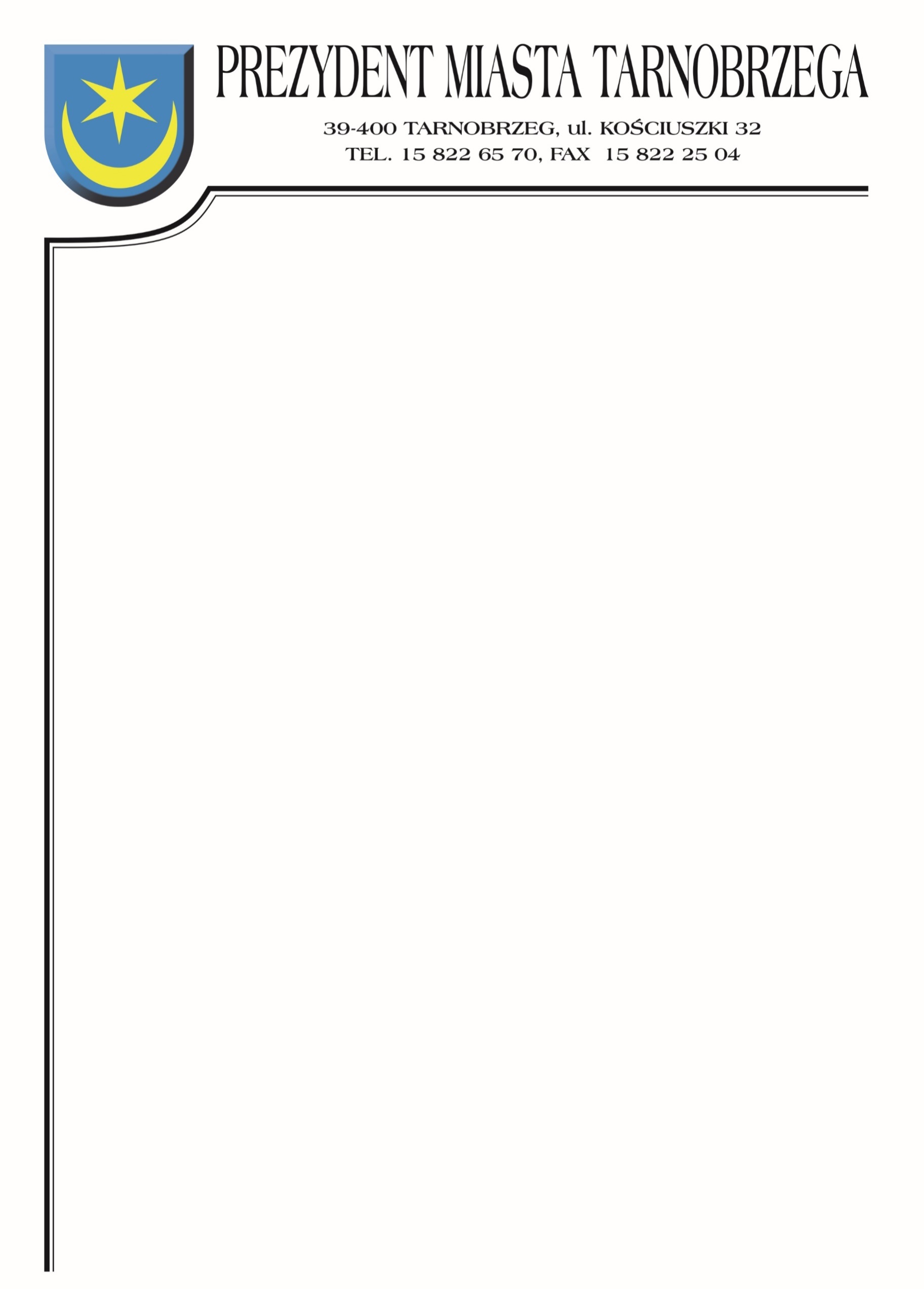 .Znak sprawy: BZP-I.271.7.2022                                                       Tarnobrzeg, dnia 20 kwietnia 2022r.Do wszystkich WykonawcówInformacjaDotyczy postępowania: ,,Budowa i przebudowa kluczowych dróg w specjalnej strefie ekonomicznej, turystyczno-rekreacyjnej oraz centrum miasta Tarnobrzega” – 5 zadań.Zamawiający informuje, że w dniu 20 kwietnia 2022r. zostało przekazane Urzędowi Publikacji Unii Europejskiej sprostowanie ogłoszenia o zamówieniu dotyczące zmiany -przedłużenia- terminu składania i otwarcia ofert oraz terminu związania ofertą.Po opublikowaniu sprostowania w Dzienniku Urzędowym Unii Europejskiej stosowne ogłoszenie zostanie zamieszczone na stronie BIP oraz przesłane Wykonawcom. 